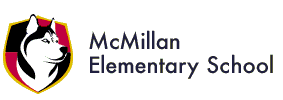 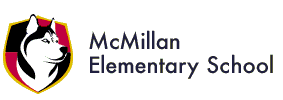  PAC |MINUTES   	DATE: January 10, 2023McMillan Elementary School Library	Agenda topics1.	Meeting called to order at 7:00pm2.	Approval of Minutes from December 12, 2022 by Kelly 3.	Principal’s Report – Mrs. Jordan & Mrs. HeitzSchool Culture – bring back spirit! Christmas Concerts – it was great to see the students perform.Grade 5 – MDI Survey – first week on March. Conducted by UBC. The results are as a whole and focuses on the trends and needs. Grade 5 – Steve Preston (Youth Care Worker) – Mr. Preston will start connecting with feeders schools for Fraser and start talking about the transition. School Mascot – discussion on purchasing a school mascot. 4.	District Parent Advisory Council (DPAC) – Clara Chahwan No update 5.	Fraser Liaison – Jackie Soviak  Jackie will now take on the role of Fraser Liaison. No update 6.   	Financial Report – Becki BoldtGaming account - $8,839.29Regular account - $21,873.807. 	Fundraising – UnfilledTreasure Chest – students had so much fun! Proceeds will be donated to Archway Food Bank. Spring 2023 – looking for ideas! If you have an idea, please connect with Paula or Karen! Discussion on Crispy Cream fundraiser. 8.	Hot Lunch Report – Jackie SoviakSinnamen is this month! February pizza dayA reminder to parents to check lunch program to make sure you have not double ordered! 9.      Fun Fair – Stephanie PankratzJune 2  4pm-8pmFun Fair Meeting – Feb 7th, at the end of the PAC meeting! All welcome! Silent Auction – Alison Chisholm has offered to assist. Announcement will go out to familiesDrafting a donations letter to hand out to local businessesCurrently waiting for Save-On to respond regarding food. Lions Club will BBQ!Stephanie discussed what has been booked10.     Round Table:11.     Voting Mascot – PAC to provide up to $1000.00 to purchase a school mascot costume – APPROVED Meeting adjourned 8:21pmNext PAC Meeting: February 7, 2023Attendees:President: Paula Hamilton	Vice President: Karen Gurney Corba	 Treasurer: Becki Boldt 	Secretary: Rick Krossa 		DPAC: Clara Chahwan (Absent)                                        Fraser Liaison: Becki Boldt                              Fundraising Coordinators: VACANT	 Hot Lunch: Jackie Sovick Fun Fair Coordinator: Stephanie Pankratz                     Principal: Christine Jordan	                       Vice-Principal: Anita Heitz                                  Attendees: Cathy Quinton, Ami MacConnel, Allison Danre. Kelly Matthews, David Elliot